	          The Federation of Inline Speed Skating 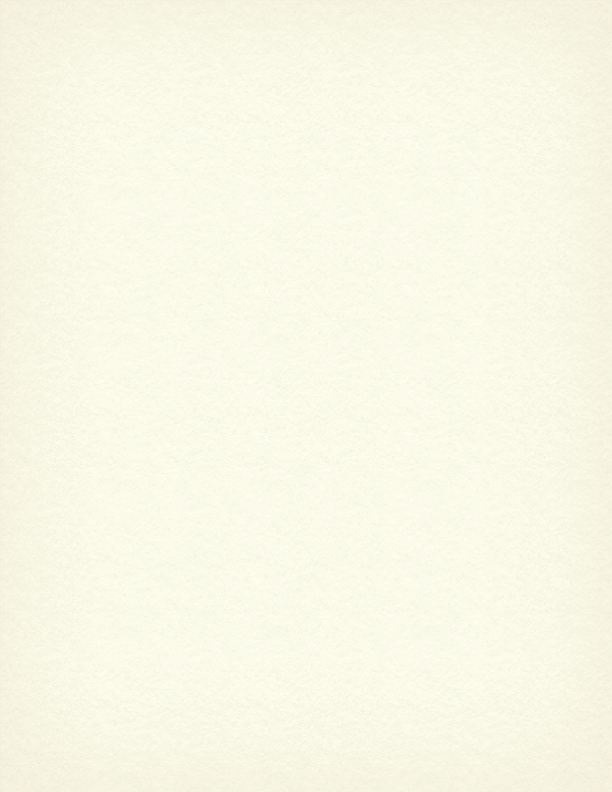 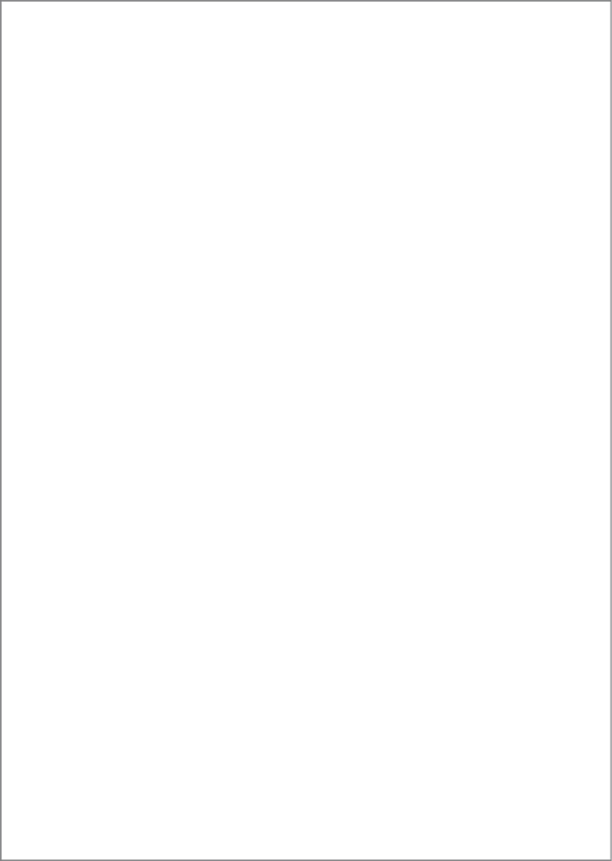 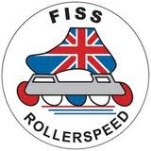 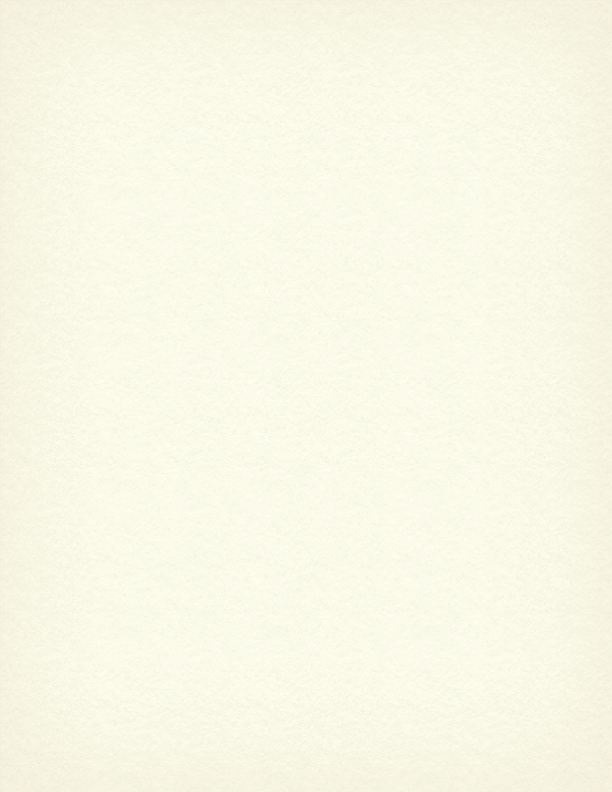 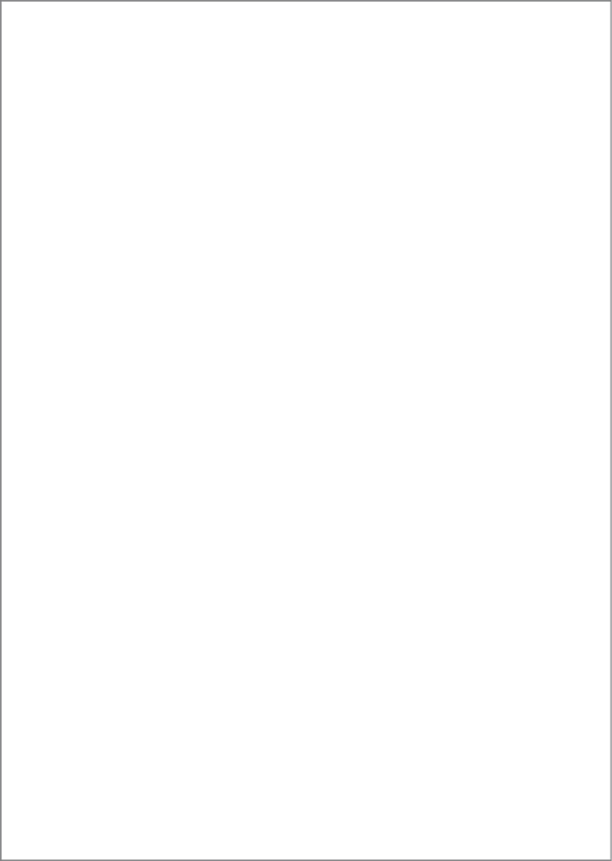  	            ENTRY FORM – BRITISH OUTDOOR CHAMPIONSHIPS 2017VENUE: TATEM PARK, HEDGE LANE, ENFIELD, LONDONDATE: SAT/SUN 22 & 23 July 2017CLOSING DATE FOR ENTRIES: SUNDAY 9TH JULY 2017 – 5PMSATURDAY - Registration: 9.30am – 10.00am	 Racing Starts: 10.30am    SUNDAY    -  Registration: 9.30am – 10.00am   Racing Starts:  10.30am       	Please complete one form for each skater - Please tick each distance entered.PAGE 1 & 2 – INDIVIDUAL ENTRY                 PAGE 3 – RELAY TEAM ENTRIESEntries to: entries@inlinespeed.co.uk or  Post to: 59 East bridge Road, South Woodham Ferrers, Chelmsford, Essex, CM3 5SB.Please make sure payment is received before closing date.BANK DETAILS:  Sort Code: 77 85 50  Account No: 37946760TOTAL FEE:                                     Payment: (Cheque/Bank transfer)  RELAY TEAMS ENTRY FORMTOTAL RELAY ENTRY FEE:NAME:CLUB:RACE NO:  CLUB:MINI GIRLS – Born 2008 or laterMINI GIRLS – Born 2008 or laterMINI GIRLS – Born 2008 or laterMINI GIRLS – Born 2008 or laterMINI GIRLS – Born 2008 or laterDistanceCost Tick to enterCombined Entry – All distancesCombined Entry – All distances300m TT£5£12500m£5£121000m£5£12MINI BOYS – Born 2008 or laterMINI BOYS – Born 2008 or laterMINI BOYS – Born 2008 or laterMINI BOYS – Born 2008 or laterMINI BOYS – Born 2008 or laterDistanceCost Tick to enterCombined Entry – All distancesCombined Entry – All distances300m TT£5£12500m£5£121000m£5£12PUPIL GIRLS – Born 2007 - 2006PUPIL GIRLS – Born 2007 - 2006PUPIL GIRLS – Born 2007 - 2006PUPIL GIRLS – Born 2007 - 2006PUPIL GIRLS – Born 2007 - 2006DistanceCost Tick to enterCombined Entry – All distancesCombined Entry – All distances300m TT£6£20500m£6£202000m Points£6£203000m Elimination£6£20PUPIL BOYS – Born 2007 - 2006PUPIL BOYS – Born 2007 - 2006PUPIL BOYS – Born 2007 - 2006PUPIL BOYS – Born 2007 - 2006PUPIL BOYS – Born 2007 - 2006DistanceCost Tick to enterCombined Entry – All distancesCombined Entry – All distances300m TT£6£20500m£6£202000m Points£6£203000m Elimination£6£20SCHOLAR GIRLS – Born 2005 - 2004SCHOLAR GIRLS – Born 2005 - 2004SCHOLAR GIRLS – Born 2005 - 2004SCHOLAR GIRLS – Born 2005 - 2004SCHOLAR GIRLS – Born 2005 - 2004DistanceCost Tick to enterCombined Entry – All distancesCombined Entry – All distances300m TT£6£20500m£6£203000m Points£6£205000m Elimination£6£20SCHOLAR BOYS – Born 2005 – 2004SCHOLAR BOYS – Born 2005 – 2004SCHOLAR BOYS – Born 2005 – 2004SCHOLAR BOYS – Born 2005 – 2004SCHOLAR BOYS – Born 2005 – 2004DistanceCost Tick to enterCombined Entry – All distancesCombined Entry – All distances300m TT£6£20500m£6£203000m Points£6£205000m Elimination£6£20 CADET GIRLS – Born 2003 – 2002 CADET GIRLS – Born 2003 – 2002 CADET GIRLS – Born 2003 – 2002 CADET GIRLS – Born 2003 – 2002 CADET GIRLS – Born 2003 – 2002 CADET GIRLS – Born 2003 – 2002 CADET GIRLS – Born 2003 – 2002 CADET GIRLS – Born 2003 – 2002 CADET GIRLS – Born 2003 – 2002DistanceDistanceCost Cost Tick to enterTick to enterCombined Entry – All distancesCombined Entry – All distancesCombined Entry – All distances300m TT300m TT£6£6£20500m500m£6£6£203000m Points3000m Points£6£6£205000m Elimination5000m Elimination£6£6£20CADET BOYS – Born 2003 - 2002CADET BOYS – Born 2003 - 2002CADET BOYS – Born 2003 - 2002CADET BOYS – Born 2003 - 2002DistancesDistancesCostCostTick to enterTick to enterCombined Entry – All distancesCombined Entry – All distancesCombined Entry – All distances300m TT300m TT£6£6£20500m500m£6£6£203000m Points3000m Points£6£6£205000m Elimination5000m Elimination£6£6£20JUNIOR GIRLS – Born  2001 - 2000JUNIOR GIRLS – Born  2001 - 2000JUNIOR GIRLS – Born  2001 - 2000JUNIOR GIRLS – Born  2001 - 2000JUNIOR GIRLS – Born  2001 - 2000JUNIOR GIRLS – Born  2001 - 2000JUNIOR GIRLS – Born  2001 - 2000JUNIOR GIRLS – Born  2001 - 2000JUNIOR GIRLS – Born  2001 - 2000DistanceCost Cost Tick to enterTick to enterCombined Entry – All distancesCombined Entry – All distancesCombined Entry – All distancesCombined Entry – All distances300m TT£7£7£30£30£30500m£7£7£30£30£301000m £7£7£30£30£303000m Elimination£7£7£30£30£305,000m Points£7£7£30£30£30JUNIOR BOYS –Born 2001 - 2000 JUNIOR BOYS –Born 2001 - 2000 JUNIOR BOYS –Born 2001 - 2000 JUNIOR BOYS –Born 2001 - 2000 JUNIOR BOYS –Born 2001 - 2000 JUNIOR BOYS –Born 2001 - 2000 JUNIOR BOYS –Born 2001 - 2000 JUNIOR BOYS –Born 2001 - 2000 JUNIOR BOYS –Born 2001 - 2000 DistanceCost Cost Tick to enterTick to enterCombined Entry – All distancesCombined Entry – All distancesCombined Entry – All distancesCombined Entry – All distances300mTT£7£7£30£30£30500m£7£7£30£30£301000m £7£7£30£30£305000m Elimination£7£7£30£30£3010,000m Points£7£7£30£30£30SENIOR LADIES - Born 1999 or beforeSENIOR LADIES - Born 1999 or beforeSENIOR LADIES - Born 1999 or beforeSENIOR LADIES - Born 1999 or beforeSENIOR LADIES - Born 1999 or beforeDistanceCost Tick to enterCombined Entry – All distancesCombined Entry – All distances300m TT£7£30500m£7£301000m £7£303000m Elimination£7£305000m Points£7£30SENIOR MEN – Born 1999 or beforeSENIOR MEN – Born 1999 or beforeSENIOR MEN – Born 1999 or beforeSENIOR MEN – Born 1999 or beforeSENIOR MEN – Born 1999 or beforeDistanceCost Tick to enterCombined Entry – All distancesCombined Entry – All distances300m TT£7£30500m£7£301000m £7£3010,000m Points£7£3015,000m Elimination£7£30MASTERS LADIES – Born 1982 or beforeMASTERS LADIES – Born 1982 or beforeMASTERS LADIES – Born 1982 or beforeMASTERS LADIES – Born 1982 or beforeMASTERS LADIES – Born 1982 or beforeDistanceCost Tick to enterCombined Entry – All distancesCombined Entry – All distances300m TT£7£30500m£7£301000m £7£303000m £7£305000m Points£7£30MASTERS MEN – Born 1982 or beforeMASTERS MEN – Born 1982 or beforeMASTERS MEN – Born 1982 or beforeMASTERS MEN – Born 1982 or beforeMASTERS MEN – Born 1982 or beforeDistanceCost Tick to enterCombined Entry – All distancesCombined Entry – All distances300m TT£7£30500m£7£301000m £7£303000m £7£305000m Points£7£30PUPIL/SCHOLAR/CADETBoys/Girls Relay3000m£12 per team entryNo of TeamsJUNIOR/SENIOR/MASTERSLadies Relay3000m£15 per team entryNo of TeamsJUNIOR/SENIOR/MASTERSMen Relay3000m£15 per team entryNo of TeamsCATEGORYRELAY TEAMSKATERS